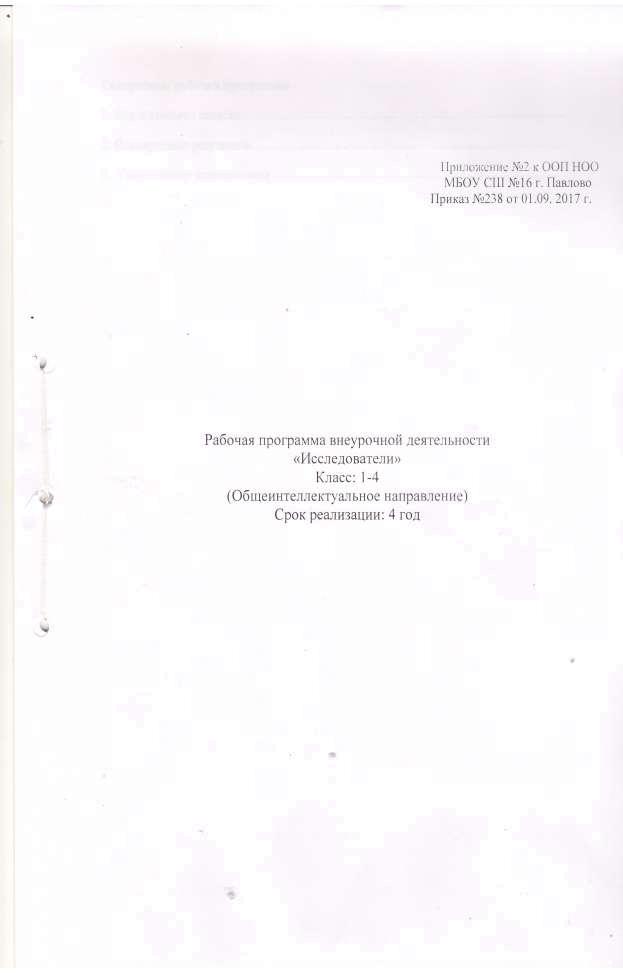 Содержание рабочей программы1.Пояснительная записка……………………………………………………………………Планируемые результаты ………………………………………….. ………………….... Содержание учебного предмета………………………………………………………… Тематическое планирование …………………………………………………………… 2Пояснительная записка.Программа внеурочной деятельности «Исследователи» реализует общеинтеллектуальное направление во внеурочной деятельности в соответствии с Федеральным государственным образовательным стандартом. Программа составлена на основе программы внеурочной деятельности «Исследователи», Авторы: :Е.В.Низяева,,С.Ю.Мокеева, С.В.Кумова, А.К.Воробьева и др.Данную программу реализует классный руководитель в рамках организации и проведения классных часов. Данная программа помогает создать поведенческую модель, направленную на развитие сознательного и ответственного поведения в области личной безопасности, стремиться сохранять и укреплять здоровье.Цель: формирование у учащихся способности самостоятельно, творчески осваивать и перестраивать новые способы деятельности в различных сферах человеческой культуры.Задачи:-создать условия для развития креативности младших школьников; -развитие готовности к сотрудничеству с другими участниками образовательного процесса (опора на групповые формы обучения);-обучать специальным знаниям, необходимым для проведения самостоятельных исследований; -формировать и развивать умения и навыки исследовательского поиска;- формировать представление об исследовательском обучении как ведущем способе учебной деятельности; -развивать познавательные потребности и способности;-применять педагогические технологии, направленные на формирование основ оценочной самостоятельности ребѐнка (безотметочное оценивание)Ценность программы заключается в том, что учащиеся получают возможность посмотреть на различные проблемы с позиции ученых, ощутить весь спектр требований к научному исследованию.Курс рассчитан на 4 года.Занятия проводятся 1 раз в неделюОсновные методы и формы организации занятий:Методы проведения занятий: беседа, игра, практическая работа, эксперимент, наблюдение, экспресс-исследование, коллективные и индивидуальные исследования, самостоятельная работа, защита исследовательских работ, мини-конференция, консультация.Методы контроля: консультация, доклад, защита исследовательских работ, выступление, выставка, презентация, мини-конференция, научно-исследовательская конференция, участие в конкурсах исследовательских работ.Программа предусматривает проведение внеклассных занятий, работы детей в группах, парах, индивидуальная работа, работа с привлечением родителей. Занятия проводятся 1 раз в неделю в учебном кабинете, в музеях различного типа, библиотеках, на пришкольном участке, исследовательская деятельность включает проведение опытов,3наблюдений, экскурсий, заседаний, олимпиад, викторин, КВНов, встреч с интересными людьми, соревнований и т.д. Данный вид деятельности предусматривает поиск необходимой недостающей информации в энциклопедиях, справочниках, книгах, на электронных носителях, в Интернете, СМИ и т.д. Источником нужной информации могут быть взрослые: представители различных профессий, родители, увлеченные люди, а также другие дети.Планируемые результатыосвоения обучающимися программы внеурочной деятельности.В результате изучения курса «Юный исследователь» обучающиеся:получат возможность расширить, систематизировать и углубить исходные представления о природных и социальных объектах и явлениях как компонентах единого мира, овладеют основами практико-ориентированных знаний о природе, человеке и обществе, приобретут целостный взгляд на мир; обретут чувство гордости за свою Родину, российский народ и его историю; приобретут опыт эмоционально окрашенного, личностного отношения к миру природы и культуры; получат возможность осознать своѐ место в мире; познакомятся с некоторыми способами изучения природы и общества, начнут осваивать умения проводить наблюдения в природе, ставить опыты, научатся видеть и понимать некоторые причинно-следственные связи в окружающем мире; получат возможность приобрести базовые умения работы с ИКТ средствами, поиска информации в электронных источниках и контролируемом Интернете, научатся создавать сообщения и проекты, готовить и проводить небольшие презентации. Выпускник получит возможность научиться:узнавать государственную символику Российской Федерации и своего региона; описывать достопримечательности столицы и родного края; находить на карте мира Российскую Федерацию, на карте России — Москву, свой регион и его главный город; различать прошлое, настоящее, будущее; соотносить изученные исторические события с датами, конкретную дату с веком; находить место изученных событий на «ленте времени»; оценивать характер взаимоотношений людей в различных социальных группах (семья, общество сверстников, этнос); использовать различные справочные издания (словари, энциклопедии, включая компьютерные) и детскую литературу о человеке и обществе с целью поиска познавательной информации, ответов на вопросы, объяснений, для создания собственных устных или письменных высказываний. 4Личностные универсальные учебные действия.У выпускника будут сформированы:учебно-познавательный интерес к новому учебному материалу и способам решения новой задачи; ориентация на понимание причин успеха во внеучебной деятельности, в том числе на самоанализ и самоконтроль результата, на анализ соответствия результатов требованиям конкретной задачи; способность к самооценке на основе критериев успешности внеучебной деятельности; основы гражданской идентичности личности в форме осознания «Я» как гражданина России, чувства сопричастности и гордости за свою Родину, народ и историю, осознание ответственности человека за общее благополучие, осознание своей этнической принадлежности; чувство прекрасного и эстетические чувства на основе знакомства с мировой и отечественной художественной культурой. Выпускник получит возможность для формирования:внутренней позиции школьника на уровне положительного отношения к школе, понимания необходимости учения, выраженного в преобладании учебно-познавательных мотивов и предпочтении социального способа оценки знаний; выраженной устойчивой учебно-познавательной мотивации учения; устойчивого учебно-познавательного интереса к новым общим способам решения задач; адекватного понимания причин успешности/неуспешности внеучебной деятельности; осознанных устойчивых эстетических предпочтений и ориентации на искусство как значимую сферу человеческой жизни; эмпатии как осознанного понимания чувств других людей и сопереживания им, выражающихся в поступках, направленных на помощь и обеспечение благополучия. Регулятивные универсальные учебные действия.Выпускник научится:планировать свои действия в соответствии с поставленной задачей и условиями ее реализации, в том числе во внутреннем плане; учитывать установленные правила в планировании и контроле способа решения; осуществлять итоговый и пошаговый контроль по результату; оценивать правильность выполнения действия на уровне адекватной ретроспективной оценки соответствия результатов требованиям данной задачи и задачной области; адекватно воспринимать предложения и оценку учителей, товарищей, родителей и других людей; различать способ и результат действия. 5Выпускник получит возможность научиться:в сотрудничестве с учителем ставить новые учебные задачи; проявлять познавательную инициативу в учебном сотрудничестве; самостоятельно адекватно оценивать правильность выполнения действия и вносить необходимые коррективы в исполнение как по ходу его реализации, так и в конце действия. Познавательные универсальные учебные действия.Выпускник начальной школы научится:осуществлять поиск необходимой информации для выполнения внеучебных заданий с использованием учебной литературы и в открытом информационном пространстве, энциклопедий, справочников (включая электронные, цифровые), контролируемом пространстве Интернета; осуществлять запись (фиксацию) выборочной информации об окружающем мире и о себе самом, в том числе с помощью инструментов ИКТ; строить сообщения, проекты в устной и письменной форме; проводить сравнение и классификацию по заданным критериям; устанавливать причинно-следственные связи в изучаемом круге явлений; строить рассуждения в форме связи простых суждений об объекте, его строении, свойствах и связях; Выпускник получит возможность научиться:осуществлять расширенный поиск информации с использованием ресурсов библиотек и сети Интернет; записывать, фиксировать информацию об окружающем мире с помощью инструментов ИКТ; осознанно и произвольно строить сообщения в устной и письменной форме; осуществлять выбор наиболее эффективных способов решения задач в зависимости от конкретных условий; строить логическое рассуждение, включающее установление причинно-следственных связей Коммуникативные универсальные учебные действияВыпускник начальной школы научится:· адекватно использовать коммуникативные, прежде всего – речевые, средства для решения различных коммуникативных задач, строить монологическое сообщение, владеть6диалогической формой коммуникации, используя, в том числе средства и инструменты ИКТ и дистанционного общения;допускать возможность существования у людей различных точек зрения, в том числе не совпадающих с его собственной, и ориентироваться на позицию партнера в общении и взаимодействии; учитывать разные мнения и стремиться к координации различных позиций в сотрудничестве; формулировать собственное мнение и позицию; договариваться и приходить к общему решению в совместной деятельности, в том числе в ситуации столкновения интересов; задавать вопросы; использовать речь для регуляции своего действия; адекватно использовать речевые средства для решения различных коммуникативных задач, строить монологическое высказывание, владеть диалогической формой речи. 78910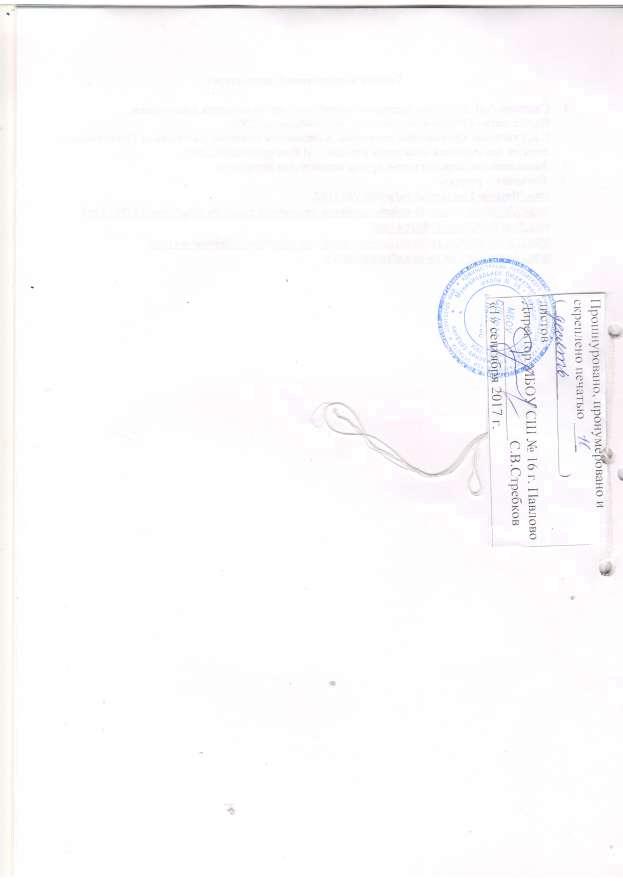 11Тематическое планированиекурса «Исследователи» 1 классОбще интеллектуальное направлениеОбще интеллектуальное направлениеКоличество часов в неделю – 1Количество часов в неделю – 1Всего 32 часаВсего 32 часа№Тема занятияДата проведения1Как погода влияет на природу?2Как изобразить осень?3Как услышать осень?4Почему листья меняют цвет?5Почему с деревьев опадают листья?6Кто готовится осенью к зиме?7Что нам осень подарила?8Какие стихи, рассказы знаем про осень?9Презентация на тему «Как приходит осень?»10Вода в природе.11Вода – источник жизни.12Как получают мыльные пузыри?13Тонет или не тонет?14Превращение воды.15Как попадает к нам в кран вода?16Какую воду мы пьѐм?17Пословицы, загадки, поговорки о воде.18Презентация на тему «Как течѐт вода?»19Лучи света осветили весь земной шар.20Почему небо меняет свой цвет?21Как рождается растение?22Тепло против холода.23Лабиринт для картофеля.24Мини оранжерея.25Размножение растений.26Какого цвета свет?27Презентация на тему «Как приходит весна?»28Почему предметы падают вниз?29Что такое «вес предмета»?30Что происходит с телом, падающим на поверхность?31Движутся ли тела только прямолинейно?32Презентация на тему «Сверху вниз»Тематическое планированиеТематическое планированиекурса «Исследователи» 2 класскурса «Исследователи» 2 классВсего 34 часаВсего 34 часаВсего 34 часа№Тема занятияТема занятияДата проведения1Повторение и обмен опытом.Повторение и обмен опытом.2Сбор информации по теме «Что такое Солнце?».Сбор информации по теме «Что такое Солнце?».3Сбор информации по теме «Планеты солнечной системы».Сбор информации по теме «Планеты солнечной системы».4Выступления учащихся.Выступления учащихся.5Сбор информации по теме «Вселенная».Сбор информации по теме «Вселенная».6Сбор информации по теме «Галактика».Сбор информации по теме «Галактика».7Выступления учащихся.Выступления учащихся.8Общая презентация по исследованию.Общая презентация по исследованию.9Сбор информации по теме «Северный и Южный полюсы».Сбор информации по теме «Северный и Южный полюсы».10Сбор информации по теме «Животный и растительный мирСбор информации по теме «Животный и растительный миртропиков».тропиков».11Сбор информации по теме «Красная книга»Сбор информации по теме «Красная книга»12Выступления учащихся.Выступления учащихся.13Сбор информации по теме «Животные и растения на гербахСбор информации по теме «Животные и растения на гербахстран и городов».стран и городов».14Выступления учащихся.Выступления учащихся.15Выступления учащихся.Выступления учащихся.16Общая презентация по исследованию.Общая презентация по исследованию.17Сбор информации по теме «Первые люди».Сбор информации по теме «Первые люди».18Выступления учащихся.Выступления учащихся.19Сбор информации по теме «Что внутри нас?», (СтроениеСбор информации по теме «Что внутри нас?», (Строениеорганизма)организма)20Выступления учащихсяВыступления учащихся21Сбор информации по теме «Что внутри нас?», (Чувства,Сбор информации по теме «Что внутри нас?», (Чувства,эмоции, настроение).эмоции, настроение).22Выступления учащихсяВыступления учащихся23Сбор информации по теме «Мы все так похожи» (ЛюдиСбор информации по теме «Мы все так похожи» (Людиразных стран).разных стран).24Выступления учащихсяВыступления учащихся25Общая презентация по исследованию.Общая презентация по исследованию.26Сбор информации по теме «Земля – шар ?»Сбор информации по теме «Земля – шар ?»27Выступления учащихсяВыступления учащихся28Сбор информации по теме «Неведомая Южная земля»Сбор информации по теме «Неведомая Южная земля»29Сбор информации по теме «За полярным кругом»Сбор информации по теме «За полярным кругом»30Выступления учащихсяВыступления учащихся31Сбор информации по теме «Кто открыл Америку ?»Сбор информации по теме «Кто открыл Америку ?»32Сбор информации по теме «Человек с Луны»Сбор информации по теме «Человек с Луны»33Выступления учащихсяВыступления учащихся34Общая презентация по исследованию.Общая презентация по исследованию.Тематическое планированиеТематическое планированиекурса «Исследователи» 3 классВсего 34 часаВсего 34 часа№Тема занятияДата проведения1Повторение и обмен опытом.2Сбор информации по теме «Что такое генеалогия?»3Сбор информации по теме «Какой характер твоих предковунаследовал ты?».4Выступления учащихся.5Сбор информации по теме «Семейные традиции».6Сбор информации по теме «Фамильный герб»7Герб моей семьи8Выступления учащихся.9Общая презентация по исследованию.10Сбор информации по теме «Золотая хохлома».11Сбор информации по теме «Городецкое донце».12Выступления учащихся13Сбор информации по теме «Народные игрушки»14Сбор информации по теме «Золотая нить»15Выступления учащихся.16Сбор информации по теме «Долгий век седой глины».17Народный промысел, который мне по душе18Выступления учащихся.19Общая презентация по исследованию.20Сбор информации по теме «Русская средневековая живопись(иконопись)».21Сбор информации по теме «Портретная живопись»,22Выступления учащихся23Сбор информации по теме «Пейзажи»24Сбор информации по теме «Исторические события наполотнах художников»25Выступления учащихся26Сбор информации по теме «Сказка про сказку» - художники-сказочники27Любимый жанр живописи. Презентация работы28Общая презентация по исследованию.29Сбор информации по теме «Дар богов»30Сбор информации по теме «Из далекого далека»31Выступления учащихся32Сбор информации по теме «Странности древнерусскойграмматики»33Сбор информации по теме «Реформы языка. «Великому имогучему» - быть!»34Общая презентация по исследованию.Тематическое планированиекурса «Исследователи» 4 классВсего 34 часаВсего 34 часа№Тема занятияДата проведения1Екатерина Великая. Костюмы эпохи2История русской фотографии (А.О. Карелин, М.П. Дмитриев).3Выставка фоторабот «Мои любимые места»4Спортивная слава России (пловец А. Попов).5Классная спартакиада.6П.И.Чайковский. Влияние музыки на духовное развитиечеловека.7Домра. Концерт из произведений композитора.8Русский писатель  Лев Толстой.9Опыт создания маленького рассказа.10Как литература влияет на мою жизнь.11Мой любимый поэт.12Опыт создания собственного стихотворения13Наш земляк изобретатель И.П.Кулибин (история жизни иизобретений).14Собственная модель.15Изобретатель радио А.С. Попов.16Проблема изобретения радио17С.П. Королев.18Общая презентация по исследованию. Выставка собственныхмоделей.19М.П. Лазарев-русский путешественник.20Организация похода с классом21М.В. Ломоносов.22«Он сам наш первый русский университет».23Разработка классной интеллектуальной игры.24Осуществленная мечта.25К.Э. Циолковский.26Общая презентация по исследованию. Модель самолета27Первый русский император.28«Здесь будет город заложен», «Морская слава России».29Общая презентация по исследованию. Макет городабудущего.30А.П. Бородин. Две грани одного таланта.31Исследовательская работа «Для чего нужен химическийанализ?»32Г.К. Жуков. Ознакомление с героическими страницами.Военная игра «Маршал Победы».33И.Е. Репин - великий русский художник.34Общая презентация по исследованию.